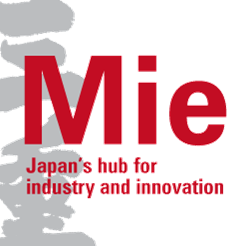 三重県雇用経済部　行ＦＡＸ：０５９－２２４－２２２１E-mail:kigyoyu@pref.mie.jp三重県外資系企業セミナーMie Prefecture Seminar on Foreign Direct Investment　　　　　　　　日時：２０１３年１１月１３日（水）午後６時～８時　　　　　　　　場所：「三重テラス」２階　多目的ルーム　　　　　　　　　　　東京都中央区日本橋室町２丁目４番１号　YUITO ANNEX □ご出席　　　 　 □ご欠席will attend             unable to attend ※　お名前、ご連絡先などの個人情報につきましては、本セミナーに関連する事業以外には使用いたしません。All information submitted will be treated as confidential and will only be used for the seminar.R.S.V.P. by November 6, 2013 貴社名Organizationご連絡先Address/
Contact〒〒ご連絡先Address/
ContactTEL：FAX：お名前 / Name:所属・役職 / Title:Email :お名前 / Name:所属・役職 / Title:Email :お名前 / Name:所属・役職 / Title:Email :